GENERALIČeská pojlSIwnaDoplňkové pojistné podmínky pro pojištění strojů (DPPST-P-02/2020)Článek 1Úvodní ustanoveníTyto Doplňkové pojistné podmínky pro pojištění strojů DPPST-P-02/2020 (dále jen „DPPST-P") doplňují ustanovení Všeobecných pojistných podmínek pro pojištění majetku a odpovědnosti VPPMO-P-02/2020 (dále jen „VPPMO-P") a jsou účinné od 1.9. 2020.6 Pojištění vnitřně vzniklých mechanických poruch a vnitřně vzniklých elektrických poruch se nevztahuje na předměty pojištění starší 15 let od data jejich výroby uvedeném na výrobním štítku. V případě, že rok výroby nelze z výrobního štítku zjistit, pak je pro určení stáří předmětu pojištění rozhodující datum jeho prvotního uvedení do provozu dle technického průkazu, technického osvědčení apod.Článek 2ODDÍL A. POJIŠTĚNÍ STROJŮČlánek 5Pojistná nebezpečí, rozsah pojištěníPojištění se sjednává pro případ poškození nebo zničení předmětu pojištění, které omezuje nebo vylučuje jeho funkčnost, jakoukoliv nahodilou událostí, která není ve VPPMO-P, těchto DPPST-P nebo v pojistné smlouvě vyloučena.Článek 3Předmět pojištění, pojistná hodnotaPředmětem pojištění jsou stroje a strojní zařízení, které byly při sjednání pojištění v provozuschopném stavu a které jsou uvedeny v pojistné smlouvě pod položkami.Odchylně od článku 11 bodu 2 písm. b VPPMO-P se pojištění vztahuje na cizí předmět pojištění jen, je-li v pojistné smlouvě určen jednotlivě, nikoliv jako součást souboru.Pojistnou hodnotou předmětu pojištění ve smyslu těchto DPPST-P je jeho nová cena.Článek 4Další výluky z pojištění1 Není-li v pojistné smlouvě ujednáno jinak, pojištění se nevztahuje na: a škody vzniklé následkem živelní události;b škody vzniklé odcizením nebo ztrátou;c poškození nebo zničení předmětu pojištění způsobené bezprostředním následkem koroze, eroze, abraze, kavitace, oxidace, opotřebení, trvalého vlivu provozu, postupného stárnutí, únavy materiálu, nedostatečného používání, dlouhodobého uskladnění, usazování kamene nebo jiných usazenin;d poškození nebo zničení předmětu pojištění dlouhodobým vlivem biologických, chemických nebo tepelných procesů;e poškození nebo zničení předmětu pojištění znečištěním, poškrabáním nebo jiným estetickým znehodnocením;f poškození nebo zničení předmětu pojištění atmosférickými podmínkami, s nimiž je třeba podle ročního období a místních poměrů počítat;g specifické díly a nástroje;h škody, které je dodavatel, smluvní partner nebo opravce povinen podle zákona nebo smlouvy nahradit;i činná média jako jsou maziva, paliva, chladivá, AdBlue, filtry, filtry pevných částic (DPF filtry) nebo katalyzátory;j zvukové, obrazové nebo jiné záznamy a digitální data;k poškození nebo zničení předmětu pojištění způsobené kybernetickým incidentem;I porušení, zničení, zkreslení, vymazání nebo jinou ztrátu čí poškození programového vybavení (software). Pojištění se však vztahuje na poškození nebo zničení základního programového vybavení (software) určeného výrobcem pro provoz předmětu pojištění, pokud došlo z téže příčiny a ve stejnou dobu i k jinému poškození předmětu pojištění, za které je pojišťovna povinna poskytnout pojistné plnění;m poškození nebo zničení předmětu pojištění prováděním jeho opravy nebo údržby, pokud není prováděna pojištěným;n letadla a zařízení pro létání všeho druhu;o lodě a jiná plavidla všeho druhu.Pokud nedošlo z téže příčiny a ve stejnou dobu i k jinému poškození předmětu pojištění, za které je pojišťovna povinna plnit, pojištění se dále nevztahuje na poškození nebo zničení:a strojních součástí pro kluzná a valivá uložení pro přímočarý i rotační pohyb (např. ložiska, písty, vložky válců, kluzáky ramene);b akumulátorových baterií, elektrochemických článků apod.;c elektronických prvků a elektrotechnických součástek.Pojištění se nevztahuje na základy strojů a strojních zařízení.Pojištění se nevztahuje na plachty, které slouží k zastřešení staveb (např. u bioplynové stanice).Pojištění se nevztahuje na škody na surovinách, hmotách, chemikáliích, polotovarech, materiálech a výrobcích zpracovávaných nebo uchovávaných v předmětu pojištění.Pojistné plnění1 V případě poškození předmětu pojištění pojišťovna hradí přiměřené náklady na opravu, které jsou potřebné pro uvedení poškozeného předmětu pojištění do stavu provozuschopnosti před pojistnou událostí, včetně nákladů na rozebrání a sestavení, nákladů na jeho dopravu ze sídla pojištěného do nejbližší autorizované opravny a z opravny a celních poplatků. Od takto stanovených nákladů odečte pojišťovna hodnotu zbytků nahrazovaných částí.2 Náklad na provizorní opravu nahradí pojišťovna pouze tehdy, pokud je tento náklad součástí celkového nákladu na opravu a nezvyšuje celkové pojistné plnění pojišťovny, nerozhodne-li pojišťovna po pojistné události jinak.3 Pokud náklady na opravu specifikované v bodu 1 tohoto článku jsou rovny nebo převyšují časovou cenu předmětu pojištění v době bezprostředně před vznikem pojistné události, bude poskytnuto pojistné plnění jako za zničený předmět pojištění podle bodu 4 tohoto článku.4 Byl-li pojistnou událostí předmět pojištění zničen, odcizen nebo ztracen, vzniká oprávněné osobě nárok, aby jí pojišťovna vyplatila částku odpovídající časové ceně předmětu pojištění v době bezprostředně před vznikem pojistné události. Takto stanovenou částku sníží pojišťovna o cenu zbytků zničeného předmětu pojištění.5 Pokud oprava poškozeného předmětu pojištění v důsledku pojistné události vyžaduje převinutí nebo výměnu agregátu, odečte pojišťovna pň stanovení výše pojistného plnění i částku odpovídající opotřebení vinutí nebo vyměněného agregátu, a to v rozsahu minimálně 10 % za rok provozu z nákladu na opravu vinutí nebo z nové hodnoty vyměněného agregátu, celkově však maximálně 60 %.6 Pokud oprava poškozeného předmětu pojištění v důsledku pojistné události vyžaduje opravu nebo výměnu bloků nebo hlav motorů nebo kompresorů, včetně příslušenství a pístů, nebo vstřikovacích čerpadel nebo vstřikovačů (včetně vstřikovačů AdBlue) odečte pojišťovna při stanovení výše pojistného plnění i částku odpovídající opotřebení uvedených částí předmětů pojištění, a to v rozsahu minimálně 10 % za rok provozu z jejich nákladů na opravu nebo nové hodnoty vyměněného dílu, celkově však maximálně 60 %.7 Jen je-li to v pojistné smlouvě ujednáno, poskytne pojišťovna pojistné plnění za odměny vyplacené za práci přesčas, v noci, ve dnech pracovního volna a pracovního klidu, expresní příplatky, expresní náklady na dodávky náhradních dílů, odvoz předmětu pojištění do zahraničí za účelem opravy, cestovní a mzdové náklady techniků a expertů ze zahraničí.8 V případě, že pojištěný nebo oprávněná osoba požaduje výpočet nákladů na opravu formou rozpočtu, bude při stanovení výše pojistného plnění postupováno následovně. Pojištěný má povinnost pojišťovně předložit cenovou nabídku na opravu stroje do původního stavu před pojistnou událostí. Cenová nabídka musí obsahovat soupis dílů s uvedením jejich cen a katalogových čísel, včetně počtu pracovních hodin nutných na provedení opravy. Pokud výše nákladů stanovených v cenové nabídce přesáhne přiměřené náklady, pak je pojišťovna povinna poskytnout pojistné plnění maximálně do výše přiměřených nákladů. Od nákladů uvedených v cenové nabídce nebo poměřených nákladů odečte pojišťovna 20 % z ceny dílů a 50 % z ceny za práci a dále odečte hodnotu zbytků nahrazovaných částí.Článek 6Limity pojistného plněníPojistná plnění, snížená o částky dohodnutých spoluúčastí, vyplacená ze všech pojistných událostí nastalých v průběhu pojistného období nebo v době určité, na kterou bylo pojištění sjednáno, jsou pro jednotlivé předměty pojištění omezena jejich pojistnými hodnotami.Článek 7Další povinnosti z pojištění1 Pojistník, pojištěný nebo oprávněná osoba má povinnost:a používat předmět pojištění pouze k účelu stanovenému výrobcem podle návodu k obsluze nebo technických podmínek, dodržovat technické a další normy vztahující se na provoz předmětu pojištění a zajistit jeho údržbu;b zabezpečit obsluhu nebo řízení předmětu pojištění osobou, která má předepsanou kvalifikaci či oprávnění, nebo pokud není kvalifikace či oprávnění předepsáno, osobou, která byla prokazatelně pro obsluhu nebo řízení zaškolena;General Česká pojišťovna as., Spálená 75/16, Nové Město, 110 00 Praha 1, IČO: 452 72 956, DIČ: CZ699001273, je zapsaná v obchodním rejstříku vedeném Městským soudem v Praze, spis, zn. 8 1464. člen skuoinv Generali. zaosané v italském reoistru ooiišťovacfch skuoin. vedeném IVASS. ood číslem 026. Kontaktní údaie: P. O. BOX 305.659 05 Brno, www.oeneraliceska.cz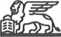 c v případě vzniku škodné události uschovat veškeré poškozené díly, dokud pojišťovna nevydá prokazatelný souhlas s jejich likvidací.Výklad pojmůVýklad pojmů uvedený ve VPPMO-P se doplňuje takto:Bezpečnostní cylindrickou vložkou se rozumí cylindrická vložka, která je instalovaná do bezpečnostního zadlabacího zámku a která splňuje požadavky příslušné normy minimálně v bezpečnostní třídě RC 3, resp. 3, včetně odolnosti proti nedestruktivní metodě bumping - BumpKeys (dále jen „odolnost proti metodě BK“).Bezpečnostními dveřmi se rozumí dveře, které kompletně splňují požadavky příslušné normy minimálně v bezpečnostní třídě RC 3, resp. 3, včetně odpovídajícího systému uzamčení.Bezpečnostní dveřní dvoustrannou závorou se rozumí dveřní závora, která splňuje požadavky příslušné normy minimálně v bezpečnostní třídě RC 3, resp. 3 a má odolnost proti metodě BK.Bezpečnostním kováním se rozumí kování, které splňuje požadavky příslušné normy minimálně v bezpečnostní třídě RC 3, resp. 3. Chrání především cylindrickou vložku před rozlomením a odvrtáním, pokud proti odvrtání není cylindrická vložka zkonstruována, a nesmí být demontovatelné z vnější strany dveří.Bezpečnostní třída výrobků zabezpečujících pojištěné věci podle norem citovaných v bodu 45 tohoto článku se prokazuje u bezpečnostních dveří, zámku s bezpečnostní cylindrickou vložkou, přídavného bezpečnostního zámku, bezpečnostního uzamykaciho systému, bezpečnostní dveřní dvoustranné závory, tříbodového rozvorového zámku, okenice, rolety, mříže, bezpečnostního visacího zámku, trezoru a bezpečnostního zasklení především certifikátem shody vydaným akreditovaným certifikačním orgánem k certifikaci výrobků.Všechny konstrukční prvky, systémy nebo zařízení zabezpečení musí být v době pojistné události funkční a jejich montáž musí být provedena podle návodu k montáži, příslušných norem nebo v souladu s pokyny výrobce.Bezpečnostním uzamykacím systémem se rozumí komplet tvořený bezpečnostním zadlabacím stavebním zámkem, bezpečnostní cylindrickou vložkou a bezpečnostním kováním. Tyto komponenty musí splňovat, požadavky příslušné normy minimálně v bezpečnostní třídě RC 3, resp. 3. Cylindrická vložka má odolnost proti metodě BK.Bezpečnostním visacím zámkem se rozumí visací zámek, který splňuje požadavky příslušné normy minimálně v bezpečnostní třídě RC 3, resp. 3 a má odolnost proti metodě BK, nebo takový bezpečnostní visací zámek, který je především odolný proti vyhmatání a je opatřen třmenem HARDENED o průměru min. 12 mm a má odolnost proti metodě BK.Petlice a oka, jimiž prochází třmen visacího zámku, musí mít mechanickou odolnost minimálně stejnou jako třmen bezpečnostního visacího zámku a nesmí být z venkovní strany odstranitelná.Bezpečnostním zasklením se rozumí zasklení (např. vrstveným sklem nebo sklem s bezpečnostní fólií), které splňuje požadavky příslušné normy minimálně ve třídě odolnosti P2A podle ČSN EN 356.Cestovními náklady techniků a expertů ze zahraničí se rozumí veškeré cestovní náhrady za dopravu, finanční náhrada za čas strávený na cestě, stravné, ubytování a další vedlejší výdaje vynaložené v přímé souvislosti s jejich pracovní cestou.Daty se rozumí informace zpracovatelné na elektronických zařízeních.Elektronickým prvkem a elektrotechnickou součástkou se rozumí zejména veškeré řídící jednotky, moduly, snímače, integrované obvody, mikroprocesory, tranzistory, relé, stykače apod.Jinými prosklenými částmi se rozumí prosklené vstupní dveře, prosklené balkónové dveře, větrací a sklepní okénka, střešní okna a vikýře, prosklené stěny s výjimkou skleněných cihel.V případě prosklených dveří nesmí být z jejich vnitřní strany zasunut v zámku klíč a dále nesmí být možnost z vnitřní strany ovládat instalované zámky bez- klíčovým způsobem.Kamerovým systémem se rozumí systém CCTV dle ČSN EN 62676-1-1, který nepřetržitě 24 hodin denně monitoruje zabezpečený prostor (v případě nedostatečného osvětlení je vybaven tzv. nočním viděním) a obrazový záznam je archivován tak, aby bylo možné jeho obsah v případě narušení zabezpečeného prostoru předložit pojišťovně a policii.Krátkou palnou zbraní se rozumí pistole nebo revolver.Kybernetickým incidentem se rozumí zejména počítačový škodlivý čin (útok hackera), počítačový škodlivý software (malware), odcizení dat a DoS útok, které se vyskytnou v počítačovém systému nebo jsou na něj zaměřeny.Kvalifikovanou ostrahou se rozumí ostraha, která musí:být fyzicky zdatná - zdravotně způsobilá a k tomuto výkonu řádně proškolená a poučená;být prováděna tak, aby v případě vícečlenné ostrahy byl jeden člen trvale na stálém místě ostrahy (vrátnice, hlavní stanoviště ostrahy);být vybavena spojovací technikou tak, aby při provádění pochůzek byli jednotliví členové ostrahy ve spojení. Dále musí být ostraha vybavena takovoupojovací technikou, aby mohla bezodkladně přivolat policii či jinou obdobnou pomoc v případě zjištění krádeže vloupáním nebo v případě loupeže;prokazatelně provádět kontrolu oplocení, uzavření a uzamčení budov;prokazatelně provádět pochůzky (záleží na velikosti, členitosti, rizikovosti atd. střeženého objektu) nejméně však 1 x za 60 minut;každou pochůzku evidovat pomocí kamer, čipovým systémem nebo jiným prokazatelným způsobem a případné zjištěné závady zapsat do knihy závad;být kontrolována jmenovitě určeným zaměstnancem klienta, který bude kontrolovat výkon a kvalitu prováděné ostrahy, včetně kontroly všech záznamů.Mříží se rozumí mříž, která splňuje požadavky příslušné normy minimálně v bezpečnostní třídě RC 2, resp. 2, nebo taková mříž, jejíž ocelové prvky (pruty) jsou z plného materiálu o průřezu minimálně 1 cm2. Velikost ok musí být maximálně 25 x 15 cm (nebo obdobná s plochou oka max. 400 cm2). Mříž musí být dostatečně tuhá (např. svařenec) a musí být z vnější strany pevně, nerozebíratelným způsobem, ukotvena (zazděna, zabetonována, připevněna) nebo uzamčena bezpečnostními visacími zámky v závislosti na velikosti mříže, minimálně však ve čtyřech bodech (kotveních). Za mříž se též považuje mřiž vyrobená z jiného materiálu a jinou technologií, která však vykazuje minimálně stejnou mechanickou odolnost proti krádeži vloupáním jako mřiž výše definována v tomto bodě. Mříž lze z venkovní (vnější) strany odstranit nebo její funkčnost snížit pouze destruktivním způsobem (např. použitím kladiva, sekáče, pilky na kov, páčidla).Obranným prostředkem se rozumí zařízení, které slouží k osobní ochraně neozbrojeným způsobem a má pachatele odradit od loupeže nebo ho paralyzovat (el. paralyzér nebo pepřový spray apod.).Okenicí se rozumí okenice, která splňuje požadavky příslušné normy minimálně v bezpečnostní třídě RC 2, resp. 2, nebo taková okenice, kterou lze z venkovní (vnější) strany po jejím řádném uzavření a zajištění (např. zástrčí) odstranit nebo její funkčnost snížit pouze destruktivním způsobem (např. použitím kladiva, sekáče, pilky na kov, páčidla).Oplocením se rozumí oplocení, které je součástí pozemku a je s ním svými základy pevně spojeno, má ve všech místech alespoň min. požadovanou výšku (tzn. i v místech, kde oplocením prochází po povrchu vedené potrubí). Oplocení musí zabraňovat volnému vstupu, snadnému prolomení, podlezení nebo demontáži.Plnými dveřmi se rozumí dveře, které mají pevnou konstrukci (dřevo, plast, kov) a které vykazují minimální odolnost proti vniknutí pachatele jako dveře vnitřní, hladké otočné s polodrážkou, plné jednokřídlé o tloušťce min. 40 mm (rám - jehličnaté řezivo; výplň - papírová voština neztužená; plášť dřevovláknitá deska tvrdá, lisovaná tloušťky min. 3,3 mm).Poplachovým zabezpečovacím a tísňovým systémem (PZTS, dříve EZS), se rozumí systém, který splňuje následující podmínky:ústředna a jednotlivé komponenty systému PZTS musí splňovat kritéria minimálně 2. stupně zabezpečení podle ČSN EN 50131-1 - Poplachové zabezpečovací a tísňové systémy. Navrhování, montáž, provoz, údržba a revize systému PZTS musí být provedené v souladu s ČSN a právními předpisy souvisejícími s citovanou ČSN. Systém PZTS musí dále splňovat tyto podmínky:poplachový signál systému PZTS ovládá sirénu s majákem (blikačem) umístěnou vně střeženého prostoru (objektu) neboje signál PZTS sveden na pult centralizované ochrany (dále jen „PCO“) policie nebo bezpečnostní agentury (civilní bezpečnostní služby) s dobou dojezdu max. do 15 min;rozmístění a kombinace čidel musí být provedeny tak, aby spolehlivě registrovaly pachatele, který jakýmkoliv způsobem vnikl do zabezpečeného prostoru nebo ho narušil;v případě napadení zabezpečeného prostoru nebo samotného systému PZTS musí být prokazatelným způsobem vyvolán poplach.Provozuschopným stavem se rozumí stav, kdy byl zkušební provoz a přejímací test předmětu pojištění úspěšně ukončen a předmět pojištění dosahuje projektovaných parametrů.Přídavným bezpečnostním zámkem se rozumí další zámek, kterým jsou dveře uzamčeny a který splňuje požadavky příslušné normy minimálně v bezpečnostní třídě RC 3, resp. 3 a má odolnost proti metodě BK.Přiměřenými náklady se rozumí nejekonomičtější způsob opravy v čase vzniku pojistné události, nutný na uvedení předmětu pojištění do stavu jako před pojistnou událostí, při použití originálních dílů a ceny práce autorizované opravny působící na území České republiky.Roletou se rozumí roleta, která splňuje požadavky příslušné normy minimálně v bezpečnostní třídě RC 2, resp. 2, nebo taková roleta, kterou lze z venkovní (vnější) strany odstranit pouze hrubým násilím (kladivem, sekáčem, pilkou na železo apod.).Služebním psem se rozumí pes určený a vycvičený ke strážní službě, který musí absolvovat příslušné zkoušky, o jejichž vykonání musí být vedena písemná evidence.28 Specifickým dílem a nástrojem se pro účely tohoto pojištění rozumí veškeré formy, kokily, matrice, razidla, raznice, zápustky, šablony, vrtáky a vrtací hlavy, nože, odvětvovací nože, břity, listy pil, řezné a lisovací nástroje, žací prsty, mačkacíválce, pracovní části drtiče, pojezdové a dopravní pásy, pásy u lisů na balíky, řemeny, hadice, vedení (trubky, hadice) AdBlue, těsnění, ucpávky, gufera, lamely spojky, řetězy, řetězky, zdroje světla (žárovky, zářivky, LED apod.), tonery, laserové trubice, selenové válce, elektronky, rentgenky, pojistky, brzdová obložení, dráty, pneumatiky, žáruvzdorné vyzdívky, pruty sběracího nebo obra- cecího zařízení, pružiny, torzní tlumiče, mlátící lišty, dopravní lišty, silentbloky, manžety, hardy spojky, plastové výstelky u krmných vozů a míchacích nádrží, splazy na liště a plachty u žacích lišt.29 Stavebními součástmi se rozumí vnitřní příčky, vnitřní schodiště, dveře, okna, malby, tapety, obklady, dlažby, lepené podlahové krytiny včetně plovoucích podlah, sanitární zařízení koupelen a WC, odsavače par, dále rozvody vody, tepla, kanalizace, plynu, elektřiny v rozsahu, v němž slouží výlučně pro pojištěnou budovu nebo pojištěnou pronajatou část budovy, včetně ohřívačů vody, topných těles a kotlů etážového topení.Dále se za stavební součásti považují mechanická zabezpečovací zařízení, zazděné ohnivzdorné úschovné objekty nebo zazděné jiné trezory, tj. zabudované do zdi nebo do podlahy, systémy elektrické požární signalizace (dále jen „systémy EPS"), poplachové zabezpečovací a tísňové systémy (dále jen „systémy PZTS“) nebo kamerové systémy pro zabezpečení předmětu pojištění.30 Trezorem se rozumí úschovný objekt, který splňuje požadavky příslušné normy, jehož odolnost proti vloupání je dána výrobcem a který nemá mimo dveří jiné otvory než otvory pro zámky, kabely nebo ukotvení - připevnění. Trezor s hmotností do 150 kg musí být v uzamčeném stavu nerozebíratelným způsobem ukotven - připevněn k podlaze, stěně nebo k velkému kusu nábytku nebo musí být zabudován do zdi nebo do podlahy. Za trezor se nepovažuje příruční pokladna nebo sejf.31 Tříbodovým rozvorovým zámkem se rozumí zámek, který splňuje požadavky příslušné normy minimálně v bezpečnostní třídě RC 3, resp. 3 a má odolnost proti metodě E3K; tento zámek musí zajistit dveřní křídlo rozvorami minimálně do tří stran, tj. do podlahy, stropu a do strany.32 Uzamčeným místem pojištění se rozumí stavebně ohraničený prostor místa pojištění, který pojištěný po právu užívá, a který má řádně uzavřeny a uzamčeny všechny vstupní dveře a který má řádně zevnitř uzavřena všechna okna a řádně zevnitř zabezpečeny všechny ostatní zvenku přístupné otvory. Okno v poloze ventilace, mikroventilace se nepovažuje za řádně uzavřené okno. Jednotlivé části a díly dveří, oken, okenních nebo balkónových dveří a ostatních stavebních prvků, jejichž odstraněním ztrácí uzamčený prostor odolnost proti vniknutí pachatele, musí být ze strany venkovního prostoru zabezpečeny proti odstranění běžnými nástroji, jako jsou šroubovák, kleště, maticový klíč apod.Bod 31 článku 20 VPPMO-P se nahrazuje bodem 33 tohoto znění:33 Údržbou se rozumí souhrn činností zajišťujících technickou způsobilost, provozuschopnost, hospodárnost a bezpečnost provozu předmětu pojištění. Tyto činnosti spočívají zejména v pravidelných prohlídkách, ošetřování, seřizování, plnění termínů mazacích plánů a včasné výměně opotřebených dílů, a to v souladu s platnými předpisy, ustanoveními nebo pokyny danými výrobcem.34 Úmyslným poškozením nebo úmyslným zničením (vandalismem) v návaznosti na výklad pojmů pojistných nebezpečí ve VPPMO-P není úmyslné poškození nebo zničení předmětu pojištění požárem, výbuchem nebo vodou vytékající z vodovodních zařízení.35 Vniknutím cizího předmětu do stroje se rozumí, že jakýkoliv cizí předmět nepatřící do zpracovávané hmoty společně s touto hmotou vnikne do předmětu pojištění. Za cizí předmět není považována jakákoliv část pojištěného předmětu pojištění.36 Vnitřně vzniklou elektrickou poruchou se rozumí poškození nebo zničení předmětu pojištění zkratem či jiným působením elektrického proudu (např. přepětím, vadou izolace, koranou, výbojem, obloukem, přeskokem).Za uvedenou poruchu se také považuje ztráta funkce nebo funkčních parametrů elektronických prvků a elektrotechnických součástek.37 Vnitřně vzniklou mechanickou poruchou se rozumí poškození nebo zničení stroje, strojního zařízení, funkční skupiny, součásti nebo dílu (např. motoru, převodovky, čerpadla, kompresoru) lomem, trhlinou, deformací, zadřením, uvolněním, netěsností, ucpáním, vytavením, ztrátou funkčních parametrů, nastalé uvnitř těchto strojů, strojních zařízení, funkčních skupin, součástí nebo dílů. Uvedenou vnitřně vzniklou mechanickou poruchou předmětu pojištění se rozumí škodní událost způsobená zejména následkem:a vady materiálu;b chybné konstrukce nebo výroby;c vniknutí cizího předmětu do stroje;d přetlaku či podtlaku plynů, par nebo kapalin;e zvýšeného funkčního namáhání, a to i vzniklého v důsledku nárazu nebo pádu předmětu pojištění nebo nárazu do něj;f nedostatku maziva způsobeného nárazem nebo pádem předmětu pojištění nebo nárazu do něj.Za vnitřně vzniklou mechanickou poruchu se však nepovažuje poškození nebo zničení funkčních skupin, součásti nebo dílů předmětu pojištění přímým působením zevních sil při nárazu nebo pádu tohoto předmětu pojištění nebo při nárazu do něj. Toto působení zevních sil musí být na funkční skupině, součásti nebo dílu předmětu pojištění vizuálně patrné a jednoznačně prokazatelné.38 Zabezpečením proti vyháčkování se rozumí zařízení zabraňující odjištění zastrčí pevné poloviny dvoukřídlých dveří, např. jejich uzamčením, přišroubováním nebo překrytím. Zástrče je možné odjistit pouze po otevření pohyblivého dveřního křídla.39 Zabezpečením zárubní proti roztažení se rozumí opatření znemožňující násilné zvětšení vzdálenosti mezi závěsovou a zámkovou stojkou (stranou) zá- rubně.40 Zábranou proti vysazení a vyražení se rozumí zařízení, které zabraňuje nadzvednutí dveřního křídla a jeho vysazení ze závěsů a dále vyražení dveřního křídla na straně závěsů.41 Základním programovým vybavením se rozumí software, který je dodán výrobcem předmětu pojištění a je nezbytný pro zajištění jeho základních funkcí. Jedná se např. o operační systémy.Znečištěním se rozumí nanesení cizí látky (např. barvy) na předmět pojištění.Živelní událostí se rozumí událost způsobená živelním pojistným nebezpečím.Živelním pojistným nebezpečím se rozumí požár, výbuch, přímý úder blesku, pád letadla, kouř, aerodynamický třesk, povodeň nebo záplava, vichřice nebo krupobití, sesouvání půdy, zřícení skal nebo zemin, sesouvání nebo zřícení sněhových lavin, pád stromů, stožárů nebo jiných předmětů, zemětřesení nebo tíha sněhu nebo námrazy.Tam, kde je v textu uvedeno „příslušné normy“, rozumí se tím platné technické normy, tj. pro:- body 1, 2, 3, 4, 6, 7, 17, 19, 24, 26 a 31 tohoto článku norma ČSN EN1627: Dveře, okna, lehké obvodové pláště, mříže a okenice - Odolnost proti vloupání - Požadavky a klasifikace;bod 8 tohoto článku norma ČSN EN 356 Sklo ve stavebnictví - bezpečnostní zasklení - Zkoušení a klasifikace odolnosti proti ručně vedenému útoku;bod 30 tohoto článku norma ČSN EN 1143-1 Bezpečnostní úschovné objekty - Požadavky, klasifikace a metody zkoušení odolnosti proti vloupání - Část 1: Skříňové trezory, ATM trezory, trezorové dveře a komorové trezory.ODDÍL B. POJIŠTĚNÍ PŘERUŠENÍ PROVOZUÚvodní ustanovení pojištění přerušení provozuPojištění přerušení provozu podle těchto pojistných podmínek je platné pouze tehdy, je-li toto pojištění výslovně ujednáno v pojistné smlouvě, v níž je současně sjednáno pojištění strojů.Pojištění se sjednává jako pojištění škodové.Předmět pojištění, věcná škodaPředmětem pojištění je finanční ztráta specifikovaná v pojistné smlouvě způsobená přerušením nebo omezením provozu v důsledku věcné škody (dále jen "finanční ztráta”).Pojištění lze sjednat pro finanční ztrátu: ušlý zisk a stálé náklady.Věcnou škodou se rozumí poškození, zničení nebo ztráta strojů a strojních zařízení pojistným nebezpečím v rozsahu těchto pojistných podmínek a ujednání pojistné smlouvy.Právo na pojistné plnění za finanční ztrátu vzniká pouze v případě, že věcná škoda je pojistnou událostí z pojištění strojů nastalá z téže příčiny, na stejném místě pojištění a u téže pojišťovny.Ušlý zisk a stálé náklady 1 Pojištěny jsou:a ušlý zisk z prodeje výrobků nebo zboží, zisk z poskytovaných služeb (dále jen „ušlý zisk“), kterého by oprávněná osoba dosáhla během doby trvání přerušení provozu, nejdéle však během doby ručení, pokud by k přerušení provozu nedošlo;b stálé náklady pojištěného provozu, které musí oprávněná osoba během doby trvání přerušení provozu, nejdéle však během doby ručení, bezpodmínečně vynakládat, aby bylo možné po obnovení zařízení co nejdříve uvést provoz do činnosti v původním rozsahu.1 Pojistná částka pro ušlý zisk a stálé náklady má odpovídat zisku, kterého by pojištěný dosáhl, a stálým nákladům, na které by si nahospodařil bez přerušení provozu za dobu odpovídající svojí délkou ujednané době ručení.Vedle důvodů uvedených ve VPPMO-P pojištění dále zaniká dnem, kdy se pojištěný provoz ruší nebo je natrvalo zastaven.99.8.60.114 10.2020 v01